・✎ イベント情報　✐・個々のイベントの開催については、主催団体に確認をお願いいたします。1725年製のストラディバリウスの音を楽しむ会（東京フィルバイオリン奏者）≪1月≫12日（金）13:30～　大沼公民館　入場500円20日(土)13:50～　『いぐさの細道』（上井草駅すぐ）　入場500円25日(木)13:30～　東村山市中央公民館　入場500円27日(土)13:40～　永田珈琲　コーヒー付き1,000円31日(水)13:30～　鈴木公民館　入場500円≪2月≫4日(日)14:30～　津田公民館　入場500円★バイオリンのレッスン《シルバー人材》≪1月≫15日(月)・29日(月)　13:30～15:00福祉会館学習室　　1ヵ月2回（１ヶ月3000円）5日（金）・21日(日)　13:00～　萩山公民館1回500円バイオリンを習いたい方はお待ちしています。【問合せ】バイオリンの音を楽しむ会☎＆fax  042-341-3457（黒澤）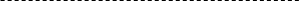 喫茶〈サタデーひだまり〉障がいのある方、そうでない方、家族の方、子どもさん、高齢者の方など、地域の方々がどなたでも楽しく集える居場所です。〈メニュー〉コーヒーとペットボトル飲料 一口お菓子付き各１００円【日時】　1月20日(土)13:30～16:00毎月第3土曜日【場所】　小平元気村おがわ東2階　第2会議室【主催】　精神保健福祉ボランティアの会　ひだまり【問合せ】　☎ 090-4170-8559　（四ケ所・しかしょ)　　　　　　メール　hidamarikodaira@gmail.com第234回みんなで良い映画をみる会ＥＴ【日時】1月20日（土）13:30～【場所】中央公民館視聴覚室【資料代】100円【連絡先】☎ 090-5425-4604（小俣）小平・ワーカーズまちの縁がわ　ちっちゃいおうち地域の子ども、高齢者、多様な人が集える場所です。手仕事カフェ、わらべうたあそびなど、どなたでも参加できる企画があります。【場所】学園東町2-4-16 ネクサスビル10１◆おうちサロン(食事提供サロン・第2、第4火曜日)　【日時】1月９日、２３日(火)11:50～13:30　次回：2月13日(火)、27日（火）【参加費】500円　（要予約）　◆わらべうた遊び　（第3金曜日）【日時】1月１９日（金）10:00〜11:30次回：2月16日（金）◆手仕事サロン（第3月曜日）【日時】　1月1５日(月)　　　次回：2月19日（月）◆タッピングタッチカフェ（第1金曜日、変更あり）【日時】1月12日（金）次回：2月2日(金)【連絡先】☎ 090-4383-9108 （黒澤）平日9:00～17:00　メール　chityaiouchi@gmail.com憲法カフェ＠なかまちテラス「大切な憲法の語り合いの場｣憲法やその時々の話題について自由に話し合っています。憲法に詳しくなくても大丈夫です。お気軽にご参加ください。100円でコーヒーもお出ししています。※お話が中心の会なので、マスクの着用にご協力をお願いします。【日時】1月27日（土) 14:00～16:00       2月24日 (土) 14:00～16:00【場所】1月 なかまちテラス  地下学習室１      2月 中央公民館 学習室4※2月は中央公民館での開催となりますので、ご注意ください。【問合せ】☎ 080-5425-1812（荒井）        メール： smyu-1315@ezweb.ne.jpFacebookに話し合いの記録を載せています。https://www.facebook.com/kenpocafe.nakamachi小平市女性のつどいとの市民活動～発表（展示）と交流～男女共同参画に関心のある市内団体・サークルの活動内容の展示と団体自主イベントの場として、今年34回目の開催となります。ぜひお立ち寄りください。【日時】2月23日（金祝)13：00～17：0024日（土）10：00～17：0025日（日）10:00～15：30【場所】中央公民館ギャラリーほか【内容】各団体活動内容展示に加え、ミニバザー、クッキー・小物販売、ぶつぶつ交換など※期間中、会場ではフードドライブとして、ご家庭でお使いにならない食品の提供も受付します。(賞味期限が明記され、1ケ月以上先のもの、未開封。「生もの」はお預かりできません。）【主催】小平市女性のつどい との市民活動実行委員　【問合せ】☎ 090-8043-2148（森野）　　　メール：kodairashijyosei@yahoo.co.jpＮＰＯ法人ふれあいアカデミー第1８回少子高齢化社会対応市民フォーラム【日時】2月1１日（日）１３：３０～１６：３０【場所】福祉会館　　第一集会室【内容】「人生100年時代　これからのMｙ　Life」  【問合せ】☎ 090-2405-8182　（細谷）メール　whosoyakazu@outlook.jp東京都の里親制度説明会養育(里親)家庭や特別養子縁組について興味・関心はあるけど、制度について知らない。という皆さまに向けて、東京都の里親制度説明会を随時開催しています。国分寺市内の事務所で開催しているほか、オンラインでも毎月開催しています。【日時】3月9日(土)10：00～11：0014：00～15：00【場所】NPO法人キーアセット東京事務所(国分寺市南町2-11-14トミービル4F）【定員】6名【主催】小平児童相談所フォスタリング機関キーアセット【申込】電話、または同法人HPの申込フォームまでhttps://kodairafostering-kiiasetto.jp/【問合せ】☎ 042-314-9031なぜ日本は原発を止められないのか？　「安全神話」に加担した　政・官・業・学　そして、マスコミの大罪東日本大震災と福島第一原発事故からまもなく丸13年。事故処理が進んでいないのに、汚染水海洋投棄が強行され、原発再稼働が始まっています。今回は、原発被災地に寄り添った取材を続け、表記のタイトルの著作を出した青木さんの話を聞きます。【日時】3月9日（土）13:30～16:30【場所】中央公民館ホール　【お話】青木美希さん（ジャーナリスト）【前座】琴と三味線による語り「希望の牧場」　　　邦楽アンサンブル　花しょうぶ【資料代】800円【連絡先】　☎ 090-4947-5393（村瀬）メール：ymurase@kce.bigrobe.ne.jp☎ 080-1087-0768（高橋）☎ 080-5496-7675（島）　メールkodaira_kankyo@jcom.zaq.ne.jp【主催】さよなら原発オール小平をめざす会/小平市福島県人会/小平・環境の会【後援】小平市/小平市教育委員会おだまき 春のさき織りフェア今回は、さび猫で人気のあった『トムテ』や『おさんぽポーチ』その他ななとこのかわいい商品や、もちろんバッグや定番小物も取り揃えております。利用者さんの作品をみなさんぜひ見に来てください。※1,000円以上お買い上げのお客様全員に、次回から使える２０％引き券をプレゼント。この機会にぜひお越しください【日時】3月13日(水)～16日（土）16:00～17:00【場所】おだまき工房　（小平市学園東町1-23-23）【問合せ】社会福祉法人つむぎ おだまき工房☎・fax 042-341-7107ホームページ　ｈｔｔｐｓ：//www.odamaki-sakiori.com小平こども劇場◆わくわく絵本探検隊2023➂０～3歳の親子の表現あそびワークショップ。1つの絵本から広がるわくわくの時間！アフタフ・バーバンの魔法とみんなのわくわくの想像力で絵本の世界に出発しよう！【日時】1月28日(日)10:00～11:30【場所】福祉会館　1階和室ホール【対象】０歳～３歳の未就園児と保護者12組（要：事前申込、先着順）【参加費】親子1組1,500円（追加：大人ひとり1,000円、子どもひとり500円、0歳から有料、保険料含む）◆あそびんば！2023➂　「おそい　はやい」あそびのわくわくひらめいた！あそびながらあそびをつくっちゃおう！？　アフタフ・バーバンの小学生用ワークショップで、楽しい！おもしろい！を見つけよう！！【日時】1月28日(日)13:30～16:00【場所】福祉会館 5階市民ホール【対象】小学生20名（要：事前申込、先着順）【参加費】ひとり500円（保険料含む）◆わくわく！おはなし探検隊２～音とからだであそぼう～子どもたちと一緒におはなしの世界を想像しながら遊ぶ、体験型のワークショップです。生の音楽の中、おはなしの世界への旅を楽しみましょう！【日時】2月10日(土)9:45～11:45（受付9:30～）【場所】福祉会館　1階和室ホール【対象】年少～年長の親子　15組（要：事前申込、先着順）【参加費】ひとり500円（保険料含む）以上の【申込・問合せ】NPO法人小平こども劇場 事務局☎・fax :042-347-7211メール: info@kodaira-kogeki.orghttps://kodaira-kogeki.org/こだいら自由遊びの会プレーパーク子どもと一緒に大人もたくさん遊びましょう。　寒さ対策をして遊びに来てください」【日時】１月２8日(日)10:00～16:00　　出入り自由【場所】きつねっぱら公園こどもキャンプ場　※参加費無料、保険のために一人１００円カンパお願いしています。【持ち物】焼いたり煮たりして食べるものの素材　　　　飲み物、敷物、食器、その他必要と思うもの確認は、下記ＵＲＬをご参照ください。http://kodairaplaypark.com/小平子ども食堂まるちゃんカフェお弁当配布です。いずれも17:00～18:001月18日（木）学園東町個人宅2月 7日（水）カフェラグラス2月 9日（金）生活リハビリディサービス ガーデンハウスいちょう（回田町349-5）要予約です。【費用】300円【連絡先】☎ 090-4413-7455（岩本）移動式子ども食堂　カモミール■弁当の持ち帰り　配布時間は17:30～　予定数に達し次第終了。献立は当日のお楽しみ　【日時・場所】1月17日（水）調理：中央公民館提供：大沼町1丁目アパート集会室２月7日（水） 調理：小川西町公民館提供：小川ホーム2月21日（水）調理：中央公民館提供：中央公民館【費用】子どもは高校生まで無料　大人は300円■caféカモミール【日時】2月2日、3月1日（1月はお休み）毎月第1金曜日17:00～19:00（最終受付：18:30）※混雑緩和のため、整理券を配布する場合があります。【場所】津田公民館【提供数】限定30食　おかわり可能　1回まで。【料金】子ども無料、大人300円（予定）【主催】NPO法人カモミール（子ども食堂）HP　https://www.facebook.com/chamomile.TT/メール　chamomile.2021@outlook.jpあったか小平【日時】毎月第４土曜日　1月27日（土）12:00～13:30【場所】学園東町１丁目　個人宅【費用】子ども：100円、大人：300円【連絡先】☎ 090-8582-8360（あったか小平）※小中学生の学習支援も行っています。詳しくは連絡先にお問合せください。だれでも食堂ゆらり【日時】２月４日（日）11:30～13:30　受付開始11:00～【場所】小川西町公民館 ホール【定員】80食。始めに40食、順次入れ替え制（先着順）売り切れご容赦ください。【献立】春巻き【費用】300円　中学生以下は無料 ※折り紙教室始めました。（和室）※アレルギー対策はしていません。【連絡先】☎ 090-8567-4507（市東・しとう）熟年いきいき会熟年いきいき会♪みんなで唄おう♪第９３回「市民うたごえ祭り」【日時】１月２６日（金）１３：３０～１５：３０【場所】福祉会館市民ホール（５階）【参加費】２００円みんなで話そう「おしゃべりサロン」【日時】２月１日（木）１３：３０～１６：００【場所】福祉会館第５集会室（４階）【参加費】２００円（会員１００円）「伴侶を亡くした人が語り合う会」【日時】２月１５日（木）１３：３０～１６：００【場所】福祉会館第５集会室（４階）【参加費】２００円（会員１００円）※伴侶のある方の参加はできません　m(__)m上記共通事項【主催】熟年いきいき会【問合せ】☎ ０４２‐３４１‐８６０４ （太田）スマホ・パソコンお助け隊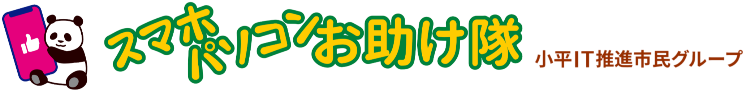 スマホやパソコンのお困りごとについて、誰でも無料で相談できます。参加者へ個別に対応します。入退室は自由です。すべて火曜日≪1月≫16日13:30～15:30　上宿公民館23日13:30～15:30　上水新町地域センター30日9:30～11:30　オンライン開催　ご自宅≪2月≫6日 9:30～11:30　 小川公民館13日13:30～15:30　小川町1丁目地域センター20日13:30～15:30　津田公民館27日13:30～15:30　小川町2丁目地域センター【費用】無料　　【定員】先着10名【持参】スマホ、パソコン（電源、マウス）【申込】下記のHPよりお申し込みください。https://otasuke.kodaira-it.jp【連絡先】☎ 080-8576-8895（佐藤）メール　info@kodaira-it.jp【主催】小平IT推進市民グループ（会員募集中）東京ボランティア市民活動センター市民社会をつくるボランタリーフォーラムTOKYO2024　―希望ある未来をつくる―３日間にわたり、様々な社会問題に焦点をあてた 20 の分科会を開催します。【会場】飯田橋セントラルプラザ及びオンラインほか【参加費】1 分科会：1,000 円　学生または 18 歳未満の方は無料会場参加・フィールドワークの 3 分科会以上は 3,000 円均一　（オンラインへの変更不可）【主催】東京ボランティア・市民活動センターフォーラムホームページ：http://tvac.or.jp/vf/【分科会】◆2月9日（金）19:00～21:0001 学生サミット！～当たり前ってなんだ？～02 ギャップを埋めたい！制度の「はざまの子どもたち」の人権を守るには？03 ボランティア活動で越境学習を実感しよう◆2月10日（土）9:30～12:0004 子ども・若者ケアラー（ヤングケアラー）支援を考える～支援のあり方、支援の進め方、当事者の経験も踏まえて～05 Ally（アライ）として何ができる？―LGBTQフレンドリーなコミュニティづくりを考える―06 若者の政治参加を考える07 「日本を再び戦場としないために」市民のできることを考える◆2月10日（土）13:30～15:3008 タブーにしない！虐待について話して知ろう09 居場所づくりの中で「災害」を考えませんか？～普段のつながりづくりからできること～10 共感されるNPOになろう～企業や行政との協働、助成金の活用～11 アート×居場所～アートを介してコミュニケーションを深めよう～（15時～17時）12 図書館という公的な空間から新しい出会いを考える～図書館×「やさしい日本語」×共生◆2月10日（土）16:30～18:3013 おひとりさま（あるいは頼れる人のいない）高齢者の終活支援を考える14 多文化共生のイマを知る～多文化共生の「自分ごと化」～15 ボランティア・市民活動推進のあり方と未来を考える◆2月10日（土）19:00～20:0016 交流会「ミ・ラ・イ☕カフェ」（参加費無料）◆2月11日（日）9:30～12:0017 10年後の「超ボランティア社会」を想像する18 暮らしに合わせた在宅避難を考えよう！～私の備えと、みんなの備え～19 対話:健康（ウェルビーイング）と社会貢献◆2月11日（日）13:30～15:3020 ストップ！食品ロス～私たちにできることを考えよう～21 中学生・高校生のボランティア活動発表会～学校での取り組みを知ろう～◆2月11日（日）16:00～17:3022 クロージング「ボランタリーフォーラム第20回記念講演」◆特別企画ふれあい満点市場 ～NPO・NGO の作品展示販売～（参加費無料）ボランティア・市民活動情報誌『ネットワーク』展（参加費無料）詳しくは、http://tvac.or.jp/special/vf2024Facebook ＠voluntaryforumtokyo （市民社会をつくるボランタリーフォーラム Tokyo）X（旧 Twitter） ＠voluntaryforumInstagram ＠voluntaryforumチラシhttps://www.tvac.or.jp/download/file/XRMba5ygiW5V.pdf東京ボランティア・市民活動センターへのアクセスhttps://www.tvac.or.jp/tvac/access.htmlJR総武線・飯田橋駅に隣接する 「飯田橋セントラルプラザ」10階。低層用エレベーターで10階へ。